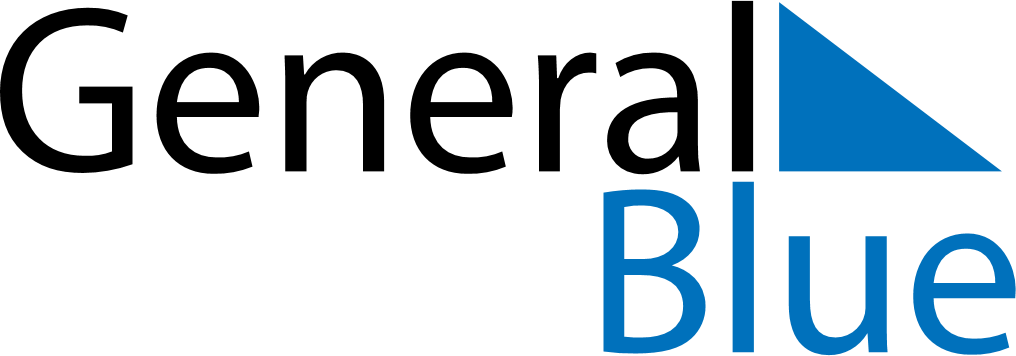 Q2 of 2021United Arab EmiratesQ2 of 2021United Arab EmiratesQ2 of 2021United Arab EmiratesQ2 of 2021United Arab EmiratesQ2 of 2021United Arab EmiratesQ2 of 2021United Arab EmiratesQ2 of 2021United Arab EmiratesApril 2021April 2021April 2021April 2021April 2021April 2021April 2021April 2021April 2021SundayMondayMondayTuesdayWednesdayThursdayFridaySaturday1234556789101112121314151617181919202122232425262627282930May 2021May 2021May 2021May 2021May 2021May 2021May 2021May 2021May 2021SundayMondayMondayTuesdayWednesdayThursdayFridaySaturday12334567891010111213141516171718192021222324242526272829303131June 2021June 2021June 2021June 2021June 2021June 2021June 2021June 2021June 2021SundayMondayMondayTuesdayWednesdayThursdayFridaySaturday1234567789101112131414151617181920212122232425262728282930Apr 13: First day of RamadanMay 13: End of Ramadan (Eid al-Fitr)